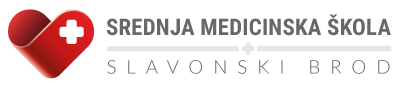 IME I PREZIME:OIB:ADRESA/TEL/MAIL:_____________________20__ . godine                                                                                                       SREDNJA MEDICINSKA ŠKOLA                                                                                                                                        SLAVONSKI BROD                                                                                                                     n/p predsjednik Školskog odbora                                                                  ZAMOLBA   ZA PRISUSTOVANJE SJEDNICI ŠKOLSKOG ODBORA SREDNJE MEDICINSKE  ŠKOLE,                                                          SLAVONSKI BROD                                        ZAKAZANE ZA __________________Obrazac pošaljite na mail adresu Srednje medicinske škole, Slavonski Brod sms@ss-medicinska-sb.skole.hr uz napomenu: zamolba za prisustvovanje sjednici Školskog odbora. Po zaprimanju Vašeg obrasca obavijestit ćemo Vas o mogućnosti sudjelovanja na sjednici Školskog odbora.